FICHE PRODUITHUILE D’OLIVE BIO AU BASILIC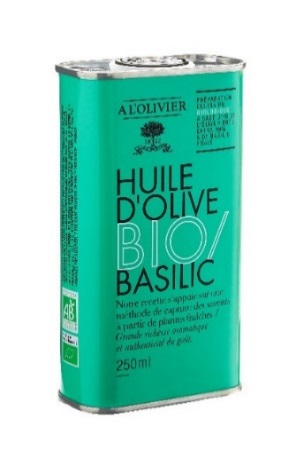 Nom du produitFormatCode articleCode EAN produit Code EAN cartonHuile d'olive biologique au BasilicBidon vert 250 ml1H530-CBHA33301493009363330149360930Nom règlementaireNom règlementaireNom règlementaireNom règlementaireNom règlementairePréparation culinaire à base d'huile d'olive vierge extra issue de l’agriculture biologique 99% et d'extrait naturel de basilic. Ingrédients issus de l’agriculture biologique. Préparation culinaire à base d'huile d'olive vierge extra issue de l’agriculture biologique 99% et d'extrait naturel de basilic. Ingrédients issus de l’agriculture biologique. Préparation culinaire à base d'huile d'olive vierge extra issue de l’agriculture biologique 99% et d'extrait naturel de basilic. Ingrédients issus de l’agriculture biologique. Préparation culinaire à base d'huile d'olive vierge extra issue de l’agriculture biologique 99% et d'extrait naturel de basilic. Ingrédients issus de l’agriculture biologique. Préparation culinaire à base d'huile d'olive vierge extra issue de l’agriculture biologique 99% et d'extrait naturel de basilic. Ingrédients issus de l’agriculture biologique. OrigineFrance. La maison A l’Olivier a toujours été concernée par les questions relatives à la santé par la nourriture.C’est pourquoi, nous avons élaboré une gamme d'huiles d'olive issue de l’agriculture biologique aromatisées à partir de plantes fraîches, de champignons, de fruits ou d'épices, selon une recette originale de capture des saveurs. France. La maison A l’Olivier a toujours été concernée par les questions relatives à la santé par la nourriture.C’est pourquoi, nous avons élaboré une gamme d'huiles d'olive issue de l’agriculture biologique aromatisées à partir de plantes fraîches, de champignons, de fruits ou d'épices, selon une recette originale de capture des saveurs. France. La maison A l’Olivier a toujours été concernée par les questions relatives à la santé par la nourriture.C’est pourquoi, nous avons élaboré une gamme d'huiles d'olive issue de l’agriculture biologique aromatisées à partir de plantes fraîches, de champignons, de fruits ou d'épices, selon une recette originale de capture des saveurs. France. La maison A l’Olivier a toujours été concernée par les questions relatives à la santé par la nourriture.C’est pourquoi, nous avons élaboré une gamme d'huiles d'olive issue de l’agriculture biologique aromatisées à partir de plantes fraîches, de champignons, de fruits ou d'épices, selon une recette originale de capture des saveurs. France. La maison A l’Olivier a toujours été concernée par les questions relatives à la santé par la nourriture.C’est pourquoi, nous avons élaboré une gamme d'huiles d'olive issue de l’agriculture biologique aromatisées à partir de plantes fraîches, de champignons, de fruits ou d'épices, selon une recette originale de capture des saveurs. CompositionHuile d'olive vierge extra*99%  et extrait naturel de basilic*1%.Huile d'olive vierge extra*99%  et extrait naturel de basilic*1%.Huile d'olive vierge extra*99%  et extrait naturel de basilic*1%.Huile d'olive vierge extra*99%  et extrait naturel de basilic*1%.Huile d'olive vierge extra*99%  et extrait naturel de basilic*1%.110g de basilic sont nécessaires à l’aromatisation de 1 litre d’huile d’olive.*ingrédient issu de l’agriculture biologique.110g de basilic sont nécessaires à l’aromatisation de 1 litre d’huile d’olive.*ingrédient issu de l’agriculture biologique.110g de basilic sont nécessaires à l’aromatisation de 1 litre d’huile d’olive.*ingrédient issu de l’agriculture biologique.110g de basilic sont nécessaires à l’aromatisation de 1 litre d’huile d’olive.*ingrédient issu de l’agriculture biologique.110g de basilic sont nécessaires à l’aromatisation de 1 litre d’huile d’olive.*ingrédient issu de l’agriculture biologique.Profil gustatifProfil gustatifProfil gustatifProfil gustatifProfil gustatifLa saveur intense du basilic fraîchement cueilli parfume à merveille cette huile d’olive.La saveur intense du basilic fraîchement cueilli parfume à merveille cette huile d’olive.La saveur intense du basilic fraîchement cueilli parfume à merveille cette huile d’olive.La saveur intense du basilic fraîchement cueilli parfume à merveille cette huile d’olive.La saveur intense du basilic fraîchement cueilli parfume à merveille cette huile d’olive.UtilisationsElle s’utilise sans modération pour donner un caractère méditerranéen à vos créations culinaires les plus ambitieuses : salades de tomates et mozzarella, rougets poêlés, gaspacho, pâtes, fromage de chèvre…Elle s’utilise sans modération pour donner un caractère méditerranéen à vos créations culinaires les plus ambitieuses : salades de tomates et mozzarella, rougets poêlés, gaspacho, pâtes, fromage de chèvre…Elle s’utilise sans modération pour donner un caractère méditerranéen à vos créations culinaires les plus ambitieuses : salades de tomates et mozzarella, rougets poêlés, gaspacho, pâtes, fromage de chèvre…Elle s’utilise sans modération pour donner un caractère méditerranéen à vos créations culinaires les plus ambitieuses : salades de tomates et mozzarella, rougets poêlés, gaspacho, pâtes, fromage de chèvre…Elle s’utilise sans modération pour donner un caractère méditerranéen à vos créations culinaires les plus ambitieuses : salades de tomates et mozzarella, rougets poêlés, gaspacho, pâtes, fromage de chèvre…AccordsVinaigre balsamique de Modène IGP, vinaigre à la chair de Tomate & Basilic, vinaigre à la pulpe de Poivron et au Piment d'Espelette, vinaigre de Xérès AOP.Vinaigre balsamique de Modène IGP, vinaigre à la chair de Tomate & Basilic, vinaigre à la pulpe de Poivron et au Piment d'Espelette, vinaigre de Xérès AOP.Vinaigre balsamique de Modène IGP, vinaigre à la chair de Tomate & Basilic, vinaigre à la pulpe de Poivron et au Piment d'Espelette, vinaigre de Xérès AOP.Vinaigre balsamique de Modène IGP, vinaigre à la chair de Tomate & Basilic, vinaigre à la pulpe de Poivron et au Piment d'Espelette, vinaigre de Xérès AOP.Vinaigre balsamique de Modène IGP, vinaigre à la chair de Tomate & Basilic, vinaigre à la pulpe de Poivron et au Piment d'Espelette, vinaigre de Xérès AOP.Durée de vie et conservationDurée de vie et conservationDurée de vie et conservationDurée de vie et conservationDurée de vie et conservation18 mois.A conserver à l'abri de la lumière et de la chaleur.18 mois.A conserver à l'abri de la lumière et de la chaleur.18 mois.A conserver à l'abri de la lumière et de la chaleur.18 mois.A conserver à l'abri de la lumière et de la chaleur.18 mois.A conserver à l'abri de la lumière et de la chaleur.18 mois.A conserver à l'abri de la lumière et de la chaleur.18 mois.A conserver à l'abri de la lumière et de la chaleur.18 mois.A conserver à l'abri de la lumière et de la chaleur.18 mois.A conserver à l'abri de la lumière et de la chaleur.18 mois.A conserver à l'abri de la lumière et de la chaleur.C'est pour préserver au maximum les arômes et les parfums délicats des huiles aromatisées que nous vous conseillons de ne les ajouter qu'en fin de préparation.C'est pour préserver au maximum les arômes et les parfums délicats des huiles aromatisées que nous vous conseillons de ne les ajouter qu'en fin de préparation.C'est pour préserver au maximum les arômes et les parfums délicats des huiles aromatisées que nous vous conseillons de ne les ajouter qu'en fin de préparation.C'est pour préserver au maximum les arômes et les parfums délicats des huiles aromatisées que nous vous conseillons de ne les ajouter qu'en fin de préparation.C'est pour préserver au maximum les arômes et les parfums délicats des huiles aromatisées que nous vous conseillons de ne les ajouter qu'en fin de préparation.Colisage Colisage Colisage Colisage Colisage Carton de 6 bidons.Carton de 6 bidons.Carton de 6 bidons.Carton de 6 bidons.Carton de 6 bidons.